Publicado en Gijón el 27/11/2018 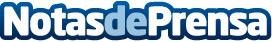 Llana Consultores, asesoría de negocio, organiza su primer encuentro financieroEl próximo jueves 29 de noviembre Llana Consultores celebrará su primer encuentro financiero, titulado ‘Análisis y tendencias del entorno económico actual. Cómo impacta en nuestras empresas’. El evento, que contará con la participación de importantes gestores y analistas financieros de la banca española, tendrá lugar en la Colegiata del Palacio de Revillagigedo ubicada en la plaza del Marqués, 2 a las 12 horasDatos de contacto:LLana ConsultoresNota de prensa publicada en: https://www.notasdeprensa.es/llana-consultores-asesoria-de-negocio-organiza Categorias: Derecho Franquicias Finanzas Asturias Emprendedores Eventos Recursos humanos Consultoría http://www.notasdeprensa.es